Randstad - Filiale di Ferrara 14-04-2023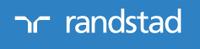 Randstad Italia 
corso Isonzo 107/F - 44121 Ferrara (FE)
0532.769598 - ferrara@randstad.it -  http://www.randstad.it/ 
Orari: Apertura e di iscrizione: - Martedì - mercoledì - giovedì, dalle 15.00 alle 17.00 Per candidarsi prima di recarsi in agenzia bisogna registrarsi al sito: www.randstad.it E’ necessario iscriversi al sito www.randstad.it (sezione candidato,inserisci CV) e successivamente passare in filiale per un colloquio conoscitivo Ricerchiamo per azienda Cartotecnica di Ferrara:
● Operaio Cartotecnico Fustellatore 
Il candidato inizialmente si occuperà di mansioni generiche per poi apprendere la mansione di Fustellatore. La mansione prevede la gestione della macchina fustellatrice, manutenzione ordinaria della macchina e monitoraggio dei lavori in linea di produzione.Richiesta una formazione di tipo meccanico , oppure esperienza anche e minima nel settore metalmeccanico. Lavoro 40 ore settimanali. Iniziale inserimento con contratto a tempo determinato con agenzia con prospettiva di inserimento in azienda.Randstad Italia spa filiale di Ferrara cerca per importante azienda di pulizie del territorio:
- Addetti alle pulizie Ferrara,Comacchio, Ospedale Delta, Codigoro . I candidati dovranno effettuare le pulizie presso ambienti sanitari e non, utilizzando per gli spostamenti la propria auto. Le mansioni richieste saranno: riordino degli spazi, pulizia profonda dei luoghi con utilizzo di apposite attrezzature, disinfestazione dei locali. Siamo alla ricerca di candidati automuniti, disponibili a lavorare su turni spezzati mattina/pomeriggio per un totale di 20-25 ore settimanali.
- Addetti pulizie Ferrara dalle 05.00 del mattino (uffici e poliambulatorio), turni unici di lavoro 20 ore settimanali .
Ricerchiamo per Catena di Ristorazione con sede a Ferrara:
● Addetti Ristorazione/addetti sala 
Disponibilità a turni di lavoro spezzati e il weekend. Richiesta esperienza breve nella ristorazione e buone doti relazionali. La mansione prevede: allestimento sala, sbarazzo tavoli, gestione delle comande, servizio al tavolo.Randstad Italia spa filiale di Ferrara è alla ricerca per nota catena di supermercati con sede a Comacchio e Ferrara un:
- addetto reparto gastronomia e macelleria. 
La risorsa deve avere maturato comprovata esperienza nella mansione presso supermercati o gastronomie. Il candidato dovrà occuparsi della gestione del reparto, servire al banco i clienti, preparare ed esporre i prodotti per la vendita. Dovrà avere dimestichezza nell'utilizzo dei coltelli e affettatrici per i salumi e il taglio dei formaggi e all'occorrenza dovrà aiutare nella preparazione dei prodotti gastronomici (primi piatti, secondi e contorni).La risorsa deve essere a lavorare anche su turni anche festivi.Selezioniamo per azienda operante nel settore gomma plastica con sede a Ferrara:
● Operatore di impianto lavaggio 
● Operatore impianto estrusione 
● operatore impianto termoformatura 
Lavoro su tre turni , ciclo continuo. Prospettiva assunzione diretta da parte dell’azienda.Ricerchiamo per diverse azienda operante nel settore commerciale ed edile con sede a Ferrara :
● Autista con patente C/CQC e patentino Muletto 
Sede di lavoro: Ferrara e zone limitrofe.